Direkcija JP, Fadila Kurtagića 1, Kladanj		         - 1321600311487057 NLB bankaŠG »Konjuh«, Patriotske lige bb, Kladanj		ŠG »Sprečko«, Oslobođenja 13, Živinice		ŠG »Majevičko«, Majevička br 20, Srebrenik		ŠG »Vlaseničko«, Turalići, Kladanj			Društvo upisano u registar Kantonalnog suda Tuzla broj: UI-1525/02. Porezni identifikacioni broj društva 209129520001 	DATUM : 08.10.2020 god.BROJ PROTOKOLA: 9784/20BROJ JAVNE NABAVKE: 9784 -A  II-10/20Na osnovu člana 8. Zakona o javnim nabavkama BiH (Sl.Glasnik BiH br. 39/14), Uputstva za pripremu tenderske dokumentacije (Sl.Glasnik BiH br. 90/14), i Pravilnika o postupku dodjele ugovora o uslugama iz Anexa II dio B Zakona o javnim nabavkama (Sl.Glasnik BiH br. 66/16), Ugovorni organ  u p u ć u j e:P O Z I VZA DOSTAVLJANJE PONUDE ZA NABAVKU USLUGA IZ ANEXA II DIO B ZAKONA O JAVNIM NABAVKAMAI – PREDMET NABAVKE1.1 Predmet postupka dodjele ugovora o uslugama iz Anexa II dio B Zakona o javnim nabavkama je:     Usluge pošumljavanja  i popunjavanja šumskih kultura za jesen 2020.godine,ŠG Sprečko. Š U M A R I J A             B A N O V I Ć IŠumsko  uzgojni  radovi po vrstama radova  - za dole  navedene gospod.  jedinice  i odjele  :   Š U M A R I J A         T U Z L AŠumsko  uzgojni  radovi po vrstama radova - za dole  navedene gospod. jedinice i odjele1.2 Rok za izvršenje usluga je po projektu za izvršenje usluga,odnosno mjesečnoj dinamici navedenoj na obrascima za cijenu ponude.1.3 Mjesto izvršenja usluga je šumarija  Banovići i Tuzla, ŠG Sprečko.1.4 Da dogovorite obilazak lokacije, molimo Vas da kontaktirate upravnika šumarije. 1.5 Ponuđačima je dozvoljeno podugovaranje. Ponuđač je dužan u svojoj ponudi naznačiti da li će dio       ugovora dati podugovaraču, te se mora izjasniti koji je to dio (opisno ili procentualno) koji će dati          podugovaraču.      Ponuđač sa najuspješnijom ponudom ne smije, bez prethodne saglasnosti ugovornog organa, sa       trećom stranom sklapati podugovor ni o jednom dijelu ugovora koji nije naveden u njegovoj       ponudi. Ugovorni organ će biti blagovremeno obaviješten, prije sklapanja podugovora, o       elementima ugovora za koje sklapa podugovor i o identitetu podugovarača. Ugovorni organ će       obavijestiti ponuđača o svojoj odluci u roku od 15 (petnaest) od prijema obavijesti i navesti svoje       razloge ukoliko odbija odobriti takvu odluku. Ugovorni organ neće odobriti zaključenje ugovora s       podugovaračem, ako on ne ispunjava uslove propisane čl. 44.- 52. Zakona. Ponuđač kojem je       dodijeljen ugovor snosi punu odgovornost za realizaciju ugovora.   1.6 Rok važenja ponude je 60 dana od dana otvaranja ponuda.        Ukoliko ponuđač u ponudi ne navede rok važenja ponude, onda se smatra da je rok važenja       ponude onaj koji je naveden u tenderskoj dokumentaciji.       U slučaju da je period važenja ponude kraći od roka navedenog u tenderskoj dokumentaciji,          ugovorni organ će odbiti takvu ponudu u skladu sa članom 60. stav (1) Zakona.II – PRAVO UČEŠĆAPravo učešća u postupku nabavke usluga iz Anexa II dio B Zakona o javnim nabavkama imaju ponuđači koji su registrovani i ovlašteni za obavljanje djelatnosti koja je predmet ovog postupka. Ugovorni organ, zadržava pravo da odbije ponudu ponuđača koji ne zadovoljava minimalne uslove iz čl.44.- 52. Zakona o javnim nabavkama, što se preciznije reguliše u dokumentaciji poziva za dostavu ponuda.III – SADRŽAJ PONUDEPonuđač je obavezan dostaviti ponudu koja sadrži:1. Obrazac za dostavljanje ponude i Obrazac za cijenu ponude – dati u prilogu 2. Aktuelni izvod iz sudskog registra ili drugi relevantni dokaz o registaciji – ne stariji od 3     mjeseca  (original ili kopija ovjerena od strane nadležne unstitucije)3. Potpisana i ovjerena Izjava ponuđača o ispunjenosti uslova iz člana 45. Zakona o javnim    nabavkama Bosne i Hercegovine (“Službeni glasnik BiH br.39/14”), a ovjerena kod nadležnog    organa u formi i na način koji je propisala Agencija za javne nabavke BiH    (ponuđač kojem bude dodijeljen ugovor dužan je u roku od 10 dana od dana prijema Odluke o      odabiru najpovoljnijeg ponuđača dostaviti original ili ovjerene kopije dokumenata ne starije     od 3 mjeseca računajući od dana dostavljanja ponude, kojima dokazuje tačnost navoda iz      Izjave o ispunjenosti uslova iz člana 45. Zakona)             U slučaju da ponudu dostavlja fizičko lice u smislu odredbe člana 2. stav (1) tačka c) Zakona, u             svrhu dokaza u smislu ispunjavanja uslova lične sposobnosti iz člana 45. ZJN BiH dužan je             dostaviti slijedeće dokaze:             a)potvrda nadležnog opštinskog organa da je registrovan i da obavlja djelatnost za koju je                 registrovan u smislu tačke 2 (relevantni dokaz o registraciji-original ili ovjerena kopija,ne                 starija od 3 mjeseca              b)potvrda nadležne poreske uprave da izmiruje doprinose za penziono-invalidsko osiguranje i                  zdravstveno osiguranje za sebe i zaposlene (ukoliko ima zaposlenih u radnom odnosu),              c)potvrda nadležne poreske uprave da izmiruje sve poreske obaveze kao fizičko lice                 registrovano za samostalnu djelatnost. 4. Potpisana i ovjerena Izjava ponuđača o sukobu interesa iz člana 52. Zakona o javnim     nabavkama Bosne i Hercegovine (“Službeni glasnik BiH br.39/14”), a ovjerena kod nadležnog    organa u formi i na način koji je propisala Agencija za javne nabavke BiH.IV – PODNOŠENJE I OTVARANJE PONUDAZapečaćenu ponudu sa naznačenom punom adresom ponuđača dostaviti, isključivo na protokol ugovornog organa – adresa: JP „ Šume Tuzlanskog kantona „ dd  Ul. Oslobođenja br.13 Živinice , sa naznakom: ˝Ponuda za nabavku Usluge pošumljavanja i popunjavanja šumskih kultura za jesen 2020,ŠG Sprečko – NE OTVARAJ˝-navesti broj lota. U razmatranje će se uzeti samo ponude koje stignu na protokol najkasnije do 22.10.2020. godine do 0900 sati.Sve ponude koje pristignu poslije naznačenog roka, bez obzira kad su poslane, neće biti uzete u razmatranje.Zainteresirani ponuđači mogu prisustvovati otvaranju ponuda koje će se održati 22.10.2020. godine u 0915 sati u prostorijama ugovornog organa Ul. Oslobođenja br.13 Živinice.V – KRITERIJI ZA ODABIR NAJPOVOLJNIJEG PONUĐAČAUgovorni organ će dodjelu ugovora odnosno vrednovanje ponude zasnivati na primjeni kriterija ˝najniža cijena˝. Pri ocjeni ponuda primjenjivati će se preferencijalni tretman domaćeg prilikom čega će se u svrhu poređenja ponuda cijena domaćih ponuda umanjiti za preferencijalni faktor domaćeg od 30%. U cilju dokazivanja da se radi o domaćoj ponudi, ponuđač mora dostaviti potvrdu nadležne institucije kojom dokazuje da najmanje 50% radne snage za izvršenje ugovora su rezidenti  Bosne i Hercegovine . Potvrda treba da glasi na ime ponuđača i da se odnosi na konkretan postupak nabavke.VI – ANALIZA PONUDA I DONOŠENJE ODLUKE O IZBORU NAJPOVOLJNIJEG PONUĐAČAPonuda treba da sadrži sve tražene dokumente navedene u ovom pozivu, na način i u formi utvrđenoj u ovom pozivu, u suprotnom ista može biti eliminisana zbog formalno pravnih ili suštinskih nedostataka.Ponuda treba biti otkucani ili napisani  neizbrisivom tintom. Svi listovi ponude moraju biti čvrsto uvezani (ponuda osigurana jemstvenikom), sa označenim stranicama. Svi listovi ponude trebaju biti parafirani ili potpisani od osobe, odnosno osoba koje su ovlaštene da zastupaju ponuđača. Sve dopune i izmjene ponude moraju biti čitljive i parafirane od ovlaštenih osoba.Ugovorni organ će komisijski otvoriti ponudu, konstatovati da li ponuda tehnički, ekonomski i pravno ispunjava zahtjev ugovornog organa, te pristupiti vrednovanju ponuda u skladu sa utvrđenim kriterijima.Ugovorni organ će komisijski nakon provedenog postupka  analize i vrednovanja ponuda, donijeti odluku o izboru najpovoljnijeg ponuđača te nakon pravovaljanosti odluke pozvati izabranog ponuđača radi zaključenja ugovora kojim će se regulisati predmetna nabavka kao i prava i obveze ugovornih strana.VII – DODATNE INFORMACIJETenderska dokumentacija se može preuzeti najkasnije 22.10.2020. godine i to na slijedeći način:u prostorijama ugovornog organa ili putem elektronske pošte ili putem pošte ili preuzimanjem na web stranici ugovornog organa.Zainteresovani ponuđač može u pismenoj formi od ugovornog organa tražiti pojašnjenje dokumentacije iz predmetnog poziva najkasnije do 20.10.2020.godine, lično ili dostavljanjem pisma na faks broj: 035/621-075.Kontakt osoba je Mirza Rustemović koju možete dobiti putem tel. 035/621-282.Ugovorni organ ne snosi nikakve troškove ponuđača nastale po ovom postupku o javnoj nabavi.Ugovorni organ, zadržava pravo da prekine – otkaže postupak dodjele ugovora iz razloga – slučajeva navedenih u Zakonu o javnim nabavkama. v.d. Direktor_______________________  Huskić Almir dipl.ing.šum.OBRAZAC ZA DOSTAVLJANJE PONUDEBroj nabavke : ………………………………. UGOVORNI ORGAN* JP „ Šume Tuzlanskog kantona „ dd Kladanj Ul. Fadila Kurtagića br.1PONUĐAČ* (Upisuje se naziv ponuđača i ID broj ponuđača) .......................................................................................................................................................*Ukoliko ponudu dostavlja grupa  ponuđača, upisuju se isti podaci za sve članove grupe ponuđača, kao i kada ponudu dostavlja samo jedan ponuđač, a pored naziva ponuđača koji je predstavnik grupe ponuđača upisuje i se podatak da je to predstavnik grupe ponuđača. Podugovarač se ne smatra članom grupe ponuđača u smislu postupka javne nabavke.   KONTAKT OSOBA (za konkretnu ponudu)  IZJAVA PONUĐAČA*  *Ukoliko ponudu dostavlja grupa ponuđača, onda Izjavu ponuđača popunjava predstavnik grupe ponuđača.  U postupku  javne nabavke, koju ste pokrenuli i koja je objavljena na web stranici ugovornog organa, Broj tenderske dokumentacije ………………...................................,  dana …………..........., dostavljamo ponudu i izjavljujemo slijedeće:  1. U skladu sa sadržajem i zahtjevima tenderske dokumentacije br. ………................(broj nabavke koji je dao ugovorni organ), ovom izjavom prihvatamo njene odredbe u cijelosti, bez ikakvih rezervi ili ograničenja.  2. Ovom ponudom odgovaramo zahtjevima iz tenderske dokumentacije za isporuku roba/usluga/radova, u skladu sa uslovima utvrđenim u tenderskoj dokumentaciji, kriterijima i utvrđenim rokovima, bez ikakvih rezervi ili ograničenja.  3. Cijena naše ponude (bez PDV-a)  je ____________________KM  bez PDV  za LOT 1    ____________________KM  bez PDV  za LOT 2    ____________________KM  bez PDV  za LOT 3    ____________________KM  bez PDV  za LOT 4    ____________________KM  bez PDV  za LOT 5    ____________________KM  bez PDV  za LOT 6    ____________________KM  bez PDV  za LOT 7    ____________________KM  bez PDV  za LOT 8    U prilogu se nalazi i obrazac za cijenu naše ponude, koji je popunjen u skladu sa zahtjevima iz tenderske dokumentacije. U slučaju razlika u cijenama iz ove Izjave i Obrasca za cijenu ponude, relevantna je cijena iz obrasca za cijenu ponude.  4. Ova ponuda važi 60 dana , računajući od isteka roka za prijem ponuda.   5. Ako naša ponuda bude najuspješnija u ovom postupku javne  nabavke, obavezujemo se:    a) dostaviti dokaze o kvalificiranosti, u pogledu lične sposobnosti, ekonomske i finansijske           sposobnosti, te tehničke i profesionalne  sposobnosti koji su traženi tenderskom             dokumentacijom i u roku koji je utvrđen, a što potvrđujemo izjavama u ovoj ponudi; Ime i prezime osobe koja je ovlaštena da predstavlja ponuđača:[…………………………]Potpis ovlaštene osobe: […………………………] Mjesto i datum: [……………………………...….] Pečat preduzeća: Uz ponudu je dostavljena slijedeća dokumentacija: [Popis dostavljenih dokumenata, izjava i obrazaca sa nazivima istih]   Izjava o ispunjenosti uslova iz člana 45. stav (1) tačaka od a) do d) Zakona o javnim nabavkama BiH („Službeni glasnik BiH“ broj: 39/14)   Ja, nižepotpisani ____________________ (Ime i prezime), sa ličnom kartom broj: ____________________ izdatom od ____________________, u svojstvu predstavnika privrednog društva ili obrta ili srodne djelatnosti ________________________________________ (Navesti položaj, naziv privrednog društva ili obrta ili srodne djelatnosti), ID broj: _______________________, čije sjedište se nalazi u ____________________ (Grad/općina), na adresi _____________________ (Ulica i broj), kao kandidat/ponuđač u postupku javne nabavke ___________________________________________ (Navesti tačan naziv i vrstu postupka javne nabavke), a kojeg provodi ugovorni organ  _________________________________________ (Navesti tačan naziv ugovornog organa), za koje je objavljeno obavještenje o javnoj nabavci (ako je objavljeno obavještenje) broj: ____________________ u „Službenom glasniku BiH“ broj: ____________________, a u skladu sa članom 45. stavovima (1) i (4) pod punom materijalnom i kaznenom odgovornošću  IZJAVLJUJEMKandidat/ponuđač __________________________ u navedenom postupku javne nabavke, kojeg predstavljam, nije:  Pravosnažnom sudskom presudom u kaznenom postupku osuđen za kaznena djela organiziranog kriminala, korupcije, prevare ili pranja novca u skladu s važećim propisima u BiH ili zemlji u kojoj je registriran;  Pod stečajem ili je predmetom stečajnog postupka ili je pak predmetom postupka likvidacije;  Propustio ispuniti obaveze u vezi s plaćanjem penzionog i invalidskog osiguranja i zdravstvenog osiguranja u skladu s važećim propisima u BiH ili zemlji u kojoj je registriran;  Propustio ispuniti obaveze u vezi s plaćanjem direktnih i indirektnih poreza u skladu s važećim propisima u BiH ili zemlji u kojoj je registriran.  U navedenom smislu sam upoznat sa obavezom kandidata/ponuđača da u slučaju dodjele ugovora dostavi dokumente iz člana 45. stav (2) tačke od a) do d) na zahtjev ugovornog organa i u roku kojeg odredi ugovorni organ shodno članu 72. stav (3) tačka a).  Nadalje izjavljujem da sam svjestan da krivotvorenje službene isprave, odnosno upotreba neistinite službene ili poslovne isprave, knjige ili spisa u službi ili poslovanju kao da su istiniti predstavlja kazneno djelo predviđeno Kaznenim zakonima u BiH, te da davanje netačnih podataka u dokumentima kojima se dokazuje lična sposobnost iz člana 45. Zakona o javnim nabavkama predstavlja prekršaj za koji su predviđene novčane kazne od 1.000,00 KM do 10.000,00 KM za ponuđača (pravno lice) i od 200,00 KM do 2.000,00 KM za odgovorno lice ponuđača.  Također izjavljujem da sam svjestan da ugovorni organ koji provodi navedeni postupak javne nabavke shodno članu 45. stav (6) Zakona o javnim nabavkama BiH u slučaju sumnje u tačnost podataka datih putem ove izjave zadržava pravo provjere tačnosti iznesenih informacija kod nadležnih organa.   Izjavu dao:  ____________________  Mjesto i datum davanja izjave:  ____________________  Potpis i pečat nadležnog organa:  ____________________                            M.P.   PISMENA IZJAVAIZ ČLANA 52. ZAKONA O JAVNIM NABAVKAMAJa, nižepotpisani  ____________________ (Ime i prezime), sa ličnom kartom broj : ____________________  izdatom od ____________________, u svojstvu predstavnika privrednog društva ili obrta ili srodne djelatnosti ______________________________________________ (Navesti položaj, naziv privrednog društva ili obrta ili srodne djelatnosti), ID broj : _____________________, čije sjedište se nalazi u ____________________ (Grad/općina), na adresi ____________________ (Ulica i broj), kao kandidat/ponuđač u postupku javne nabavke __________________________________________ (Navesti tačan naziv i vrstu postupka javne nabavke), a kojeg provodi ugovorni organ ______________________________________ (Navesti tačan naziv ugovornog organa), za koje je objavljeno obavještenje o javnoj nabavci (ako je objavljeno obavještenje) broj : ____________________ u „Službenom glasniku BiH“ broj : ____________________, a u skladu sa članom 52. stav (2) Zakona o javnim nabavkama pod punom materijalnom i kaznenom odgovornošćuIZJAVLJUJEM1. Nisam ponudio mito ni jednom licu uključenom u proces javne nabavke, u bilo kojoj fazi procesa javne nabavke.2. Nisam dao, niti obećao dar, ili neku drugu povlasticu službenom ili odgovornom licu u ugovornom organu, uključujući i strano službeno lice ili međunarodnog službenika, u cilju obavljanja u okviru službene ovlasti, radnje koje ne bi trebalo da izvrši, ili se suzdržava od vršenja djela koje treba izvršiti on, ili neko ko posreduje pri takvom podmićivanju službenog ili odgovornog lica.3. Nisam dao ili obećao dar ili neku drugu povlasticu službenom ili odgovornom licu u ugovornom organu uključujući i strano službeno lice ili međunarodnog službenika, u cilju da obavi u okviru svoje službene ovlasti, radnje koje bi trebalo da obavlja, ili se suzdržava od obavljanja radnji, koje ne treba izvršiti.4. Nisam bio uključen u bilo kakve aktivnosti koje za cilj imaju korupciju u javnim nabavkama.5. Nisam sudjelovao u bilo kakvoj radnji koja je za cilj imala korupciju u toku postupka javne nabavke.Davanjem ove izjave, svjestan sam kaznene odgovornosti predviđene za kaznena djela primanja i davanja mita i kaznena djela protiv službene i druge odgovornosti i dužnosti utvrđene u Kaznenim zakonima Bosne i Hercegovine.Izjavu dao:  ____________________  Mjesto i datum davanja izjave:  ____________________  Potpis i pečat nadležnog organa:  ____________________                            M.P.   LOT 1OBRAZAC ZA CIJENU PONUDE Naziv ponuđača: _____________________Potpis i pečat ponuđača__________________________Napomena:1. Cijene moraju biti izražene u KM. Za svaku stavku u ponudi mora se navesti cijena.2. Cijena ponude se iskazuje bez PDV-a i sadrži sve naknade koje ugovorni  organ treba platiti dobavljaču. Ugovorni organ ne smije imati nikakve dodatne troškove osim onih koji su navedeni u ovom obrascu.3. U slučaju razlika između jediničnih cijena i ukupnog iznosa, ispravka će se izvršiti u skladu sa jediničnim cijenama.4. Jedinična cijena stavke se ne smatra računskom greškom, odnosno ne može se ispravljati.LOT 2OBRAZAC ZA CIJENU PONUDE Naziv ponuđača: _____________________Potpis i pečat ponuđača__________________________Napomena:1. Cijene moraju biti izražene u KM. Za svaku stavku u ponudi mora se navesti cijena.2. Cijena ponude se iskazuje bez PDV-a i sadrži sve naknade koje ugovorni  organ treba platiti dobavljaču. Ugovorni organ ne smije imati nikakve dodatne troškove osim onih koji su navedeni u ovom obrascu.3. U slučaju razlika između jediničnih cijena i ukupnog iznosa, ispravka će se izvršiti u skladu sa jediničnim cijenama.4. Jedinična cijena stavke se ne smatra računskom greškom, odnosno ne može se ispravljati.LOT 3OBRAZAC ZA CIJENU PONUDE Naziv ponuđača: _____________________Potpis i pečat ponuđača__________________________Napomena:1. Cijene moraju biti izražene u KM. Za svaku stavku u ponudi mora se navesti cijena.2. Cijena ponude se iskazuje bez PDV-a i sadrži sve naknade koje ugovorni  organ treba platiti dobavljaču. Ugovorni organ ne smije imati nikakve dodatne troškove osim onih koji su navedeni u ovom obrascu.3. U slučaju razlika između jediničnih cijena i ukupnog iznosa, ispravka će se izvršiti u skladu sa jediničnim cijenama.4. Jedinična cijena stavke se ne smatra računskom greškom, odnosno ne može se ispravljati.LOT 4OBRAZAC ZA CIJENU PONUDE Naziv ponuđača: _____________________Potpis i pečat ponuđača__________________________Napomena:1. Cijene moraju biti izražene u KM. Za svaku stavku u ponudi mora se navesti cijena.2. Cijena ponude se iskazuje bez PDV-a i sadrži sve naknade koje ugovorni  organ treba platiti dobavljaču. Ugovorni organ ne smije imati nikakve dodatne troškove osim onih koji su navedeni u ovom obrascu.3. U slučaju razlika između jediničnih cijena i ukupnog iznosa, ispravka će se izvršiti u skladu sa jediničnim cijenama.4. Jedinična cijena stavke se ne smatra računskom greškom, odnosno ne može se ispravljati.LOT 5OBRAZAC ZA CIJENU PONUDE Naziv ponuđača: _____________________Potpis i pečat ponuđača__________________________Napomena:1. Cijene moraju biti izražene u KM. Za svaku stavku u ponudi mora se navesti cijena.2. Cijena ponude se iskazuje bez PDV-a i sadrži sve naknade koje ugovorni  organ treba platiti dobavljaču. Ugovorni organ ne smije imati nikakve dodatne troškove osim onih koji su navedeni u ovom obrascu.3. U slučaju razlika između jediničnih cijena i ukupnog iznosa, ispravka će se izvršiti u skladu sa jediničnim cijenama.4. Jedinična cijena stavke se ne smatra računskom greškom, odnosno ne može se ispravljati.LOT 6OBRAZAC ZA CIJENU PONUDE Naziv ponuđača: _____________________Potpis i pečat ponuđača__________________________Napomena:1. Cijene moraju biti izražene u KM. Za svaku stavku u ponudi mora se navesti cijena.2. Cijena ponude se iskazuje bez PDV-a i sadrži sve naknade koje ugovorni  organ treba platiti dobavljaču. Ugovorni organ ne smije imati nikakve dodatne troškove osim onih koji su navedeni u ovom obrascu.3. U slučaju razlika između jediničnih cijena i ukupnog iznosa, ispravka će se izvršiti u skladu sa jediničnim cijenama.4. Jedinična cijena stavke se ne smatra računskom greškom, odnosno ne može se ispravljati.LOT 7OBRAZAC ZA CIJENU PONUDE Naziv ponuđača: _____________________Potpis i pečat ponuđača__________________________Napomena:1. Cijene moraju biti izražene u KM. Za svaku stavku u ponudi mora se navesti cijena.2. Cijena ponude se iskazuje bez PDV-a i sadrži sve naknade koje ugovorni  organ treba platiti dobavljaču. Ugovorni organ ne smije imati nikakve dodatne troškove osim onih koji su navedeni u ovom obrascu.3. U slučaju razlika između jediničnih cijena i ukupnog iznosa, ispravka će se izvršiti u skladu sa jediničnim cijenama.4. Jedinična cijena stavke se ne smatra računskom greškom, odnosno ne može se ispravljati.LOT 8OBRAZAC ZA CIJENU PONUDE Naziv ponuđača: _____________________Potpis i pečat ponuđača__________________________Napomena:1. Cijene moraju biti izražene u KM. Za svaku stavku u ponudi mora se navesti cijena.2. Cijena ponude se iskazuje bez PDV-a i sadrži sve naknade koje ugovorni  organ treba platiti dobavljaču. Ugovorni organ ne smije imati nikakve dodatne troškove osim onih koji su navedeni u ovom obrascu.3. U slučaju razlika između jediničnih cijena i ukupnog iznosa, ispravka će se izvršiti u skladu sa jediničnim cijenama.4. Jedinična cijena stavke se ne smatra računskom greškom, odnosno ne može se ispravljati.Vrsta  radovaGospod.jedinicaOdjel Površ.SadnicaSadnicaBroj dnev.Vrijed dnev.Vrijedn. radova                  po ProjektuBroj        LOT- aVrsta  radovaGospod.jedinicaOdjel haVrsta/starostkom.kom.KMKMBroj        LOT- aPriprema površine i pošumljavanje (kopanje rupa, sadnja sadnica gol.korj.sist.)„Oskova“13/e1,0javor 2+02.0002524960LOT- 1Priprema površine i pošumljavanje (kopanje rupa, sadnja sadnica gol.korj.sist.)„Oskova“24/b0,5Hrast kit. 2+01.0001224288LOT- 1Priprema površine i pošumljavanje (kopanje rupa, sadnja sadnica gol.korj.sist.)„Oskova“143/u6,0Bagrem 2+012.000150243.600LOT- 1Ukupno  Pošumljavanje      -  LOT 1Ukupno  Pošumljavanje      -  LOT 1Ukupno  Pošumljavanje      -  LOT 12,015.000187244.848LOT- 1Priprema površine i pošumljavanje (kopanje rupa, sadnja sadnica gol.korj.sist.)„Donja Krivaja“19/a2,0c.bor 2+05.00075241.800LOT- 2Priprema površine i pošumljavanje (kopanje rupa, sadnja sadnica gol.korj.sist.)„Donja Krivaja“20/a1,0c.bor 2+02.5003024720LOT- 2Ukupno  Pošumljavanje      -  LOT 2Ukupno  Pošumljavanje      -  LOT 2Ukupno  Pošumljavanje      -  LOT 22,07.5001052.520LOT- 2Popunjavanješumsk.kultura sadnicama golog korijenovog sistema„Oskova“17/a1,75c.bor 2+04.37560241.440LOT- 3Popunjavanješumsk.kultura sadnicama golog korijenovog sistema„Oskova“143/u1,10Bagrem 2+02.7503924936LOT- 3Popunjavanješumsk.kultura sadnicama golog korijenovog sistema„Oskova“148/u0,20c.bor 2+0500724168LOT- 3Ukupno Popunjavan š. kultura - LOT 3Ukupno Popunjavan š. kultura - LOT 3Ukupno Popunjavan š. kultura - LOT 33,057.6251062.544LOT- 3Popunjavanjeprirodnihsastojina sadn.golog korijenovog sistema„Oskova“79/b0,5javor 2+01.0001224288LOT- 4Popunjavanjeprirodnihsastojina sadn.golog korijenovog sistema„Oskova“114/a0,5c.bor 2+01.0001224288LOT- 4Popunjavanjeprirodnihsastojina sadn.golog korijenovog sistema„Oskova“119/a1,0c.bor 2+01.5001824432LOT- 4Popunjavanjeprirodnihsastojina sadn.golog korijenovog sistema„Oskova“133/d1,0c.bor 2+01.5001824432LOT- 4Popunjavanjeprirodnihsastojina sadn.golog korijenovog sistema„Oskova“134/a1,0c.bor 2+01.5001824432LOT- 4Ukupno Popunj. prirod. sastoj. - LOT 4Ukupno Popunj. prirod. sastoj. - LOT 4Ukupno Popunj. prirod. sastoj. - LOT 44,06.500781.872LOT- 4Vrsta  radovaGospod.jedinicaOdjel / odsjekPovrš.SadnicaSadnicaBroj dnevn.Vrijed. dnevn.Vrijedn. radova                 po ProjektuBroj        LOT - aVrsta  radovaGospod.jedinicaOdjel / odsjekhaVrsta/starostkom.kom.KM- netoKM- netoBroj        LOT - aPriprema površine i pošumljavanje (kopanje rupa, sadnja sadnica gol.korj.sist.)„Mala Spreča“7/02,0Hrast lužnjak. 1+04.00070241.680LOT- 5Ukupno pošumljavanje LOT-  5Ukupno pošumljavanje LOT-  5Ukupno pošumljavanje LOT-  52,04.000701.680LOT- 5Priprema površine i pošumljavanje (kopanje rupa, sadnja kontejnerskim sadnicama i sadnicama gol.korj.sist)„Turija“12/o1,0c.bor 2+025004124984LOT-  6Priprema površine i pošumljavanje (kopanje rupa, sadnja kontejnerskim sadnicama i sadnicama gol.korj.sist)„Turija“14/a1,0c.bor 2+0 kontejn.sad.25004124984LOT-  6Priprema površine i pošumljavanje (kopanje rupa, sadnja kontejnerskim sadnicama i sadnicama gol.korj.sist)„Turija“16/a1,0c.bor 2+025004124984LOT-  6Ukupno pošumljavanje LOT-  6Ukupno pošumljavanje LOT-  6Ukupno pošumljavanje LOT-  63,07.5001232.952LOT-  6Priprema površine i pošumljavanje (kopanje rupa, sadnja sadnica gol.korj.sist)„RudenikSvatovac12/a1,0c.bor 2+02.5004124984LOT-  7Ukupno pošumljavanje LOT-  7Ukupno pošumljavanje LOT-  7Ukupno pošumljavanje LOT-  71,02.50041984LOT-  7Popunjavanješumsk.kultura kontejnerskim  sadnicama„Turija“14/a0,5c.bor 2+01.2502424492LOT-  8Ukupno popunjavanje LOT-  8Ukupno popunjavanje LOT-  8Ukupno popunjavanje LOT-  80,51.25024492LOT-  8Ime i prezimeAdresaTelefonFaksE-mailVrsta  radovaGospod.jedinicaOdjel Površ.SadnicaSadnicaPonuđena vrijednost radovaVrsta  radovaGospod.jedinicaOdjel haVrsta/starostkom.KMPriprema površine i pošumljavanje (kopanje rupa, sadnja sadnica gol.korj.sist.)„Oskova“13/e1,0javor 2+02.000Priprema površine i pošumljavanje (kopanje rupa, sadnja sadnica gol.korj.sist.)„Oskova“24/b0,5Hrast kit. 2+01.000Priprema površine i pošumljavanje (kopanje rupa, sadnja sadnica gol.korj.sist.)„Oskova“143/u6,0Bagrem 2+012.000UKUPNA VRIJEDNOST PONUDE PEZ PDVUKUPNA VRIJEDNOST PONUDE PEZ PDVUKUPNA VRIJEDNOST PONUDE PEZ PDVUKUPNA VRIJEDNOST PONUDE PEZ PDVUKUPNA VRIJEDNOST PONUDE PEZ PDVUKUPNA VRIJEDNOST PONUDE PEZ PDVVrsta  radovaGospod.jedinicaOdjel Površ.SadnicaSadnicaPonuđena vrijednost radovaVrsta  radovaGospod.jedinicaOdjel haVrsta/starostkom.KMPriprema površine i pošumljavanje (kopanje rupa, sadnja sadnica gol.korj.sist.)„Donja Krivaja“19/a2,0c.bor 2+05.000Priprema površine i pošumljavanje (kopanje rupa, sadnja sadnica gol.korj.sist.)„Donja Krivaja“20/a1,0c.bor 2+02.500UKUPNA VRIJEDNOST PONUDE PEZ PDVUKUPNA VRIJEDNOST PONUDE PEZ PDVUKUPNA VRIJEDNOST PONUDE PEZ PDVUKUPNA VRIJEDNOST PONUDE PEZ PDVUKUPNA VRIJEDNOST PONUDE PEZ PDVUKUPNA VRIJEDNOST PONUDE PEZ PDVVrsta  radovaGospod.jedinicaOdjel Površ.SadnicaSadnicaPonuđena vrijednost radovaVrsta  radovaGospod.jedinicaOdjel haVrsta/starostkom.KMPopunjavanješumsk.kultura sadnicama golog korijenovog sistema„Oskova“17/a1,75c.bor 2+04.375Popunjavanješumsk.kultura sadnicama golog korijenovog sistema„Oskova“143/u1,10Bagrem 2+02.750Popunjavanješumsk.kultura sadnicama golog korijenovog sistema„Oskova“148/u0,20c.bor 2+0500UKUPNA VRIJEDNOST PONUDE PEZ PDVUKUPNA VRIJEDNOST PONUDE PEZ PDVUKUPNA VRIJEDNOST PONUDE PEZ PDVUKUPNA VRIJEDNOST PONUDE PEZ PDVUKUPNA VRIJEDNOST PONUDE PEZ PDVUKUPNA VRIJEDNOST PONUDE PEZ PDVVrsta  radovaGospod.jedinicaOdjel Površ.SadnicaSadnicaPonuđena vrijednost radovaVrsta  radovaGospod.jedinicaOdjel haVrsta/starostkom.KMPopunjavanjeprirodnihsastojina sadn.golog korijenovog sistema„Oskova“79/b0,5javor 2+01.000Popunjavanjeprirodnihsastojina sadn.golog korijenovog sistema„Oskova“114/a0,5c.bor 2+01.000Popunjavanjeprirodnihsastojina sadn.golog korijenovog sistema„Oskova“119/a1,0c.bor 2+01.500Popunjavanjeprirodnihsastojina sadn.golog korijenovog sistema„Oskova“133/d1,0c.bor 2+01.500Popunjavanjeprirodnihsastojina sadn.golog korijenovog sistema„Oskova“134/a1,0c.bor 2+01.500UKUPNA VRIJEDNOST PONUDE PEZ PDVUKUPNA VRIJEDNOST PONUDE PEZ PDVUKUPNA VRIJEDNOST PONUDE PEZ PDVUKUPNA VRIJEDNOST PONUDE PEZ PDVUKUPNA VRIJEDNOST PONUDE PEZ PDVUKUPNA VRIJEDNOST PONUDE PEZ PDVVrsta  radovaGospod.jedinicaOdjel / odsjekPovrš.SadnicaSadnicaPonuđena vrijednost radovaVrsta  radovaGospod.jedinicaOdjel / odsjekhaVrsta/starostkom.KM- netoPriprema površine i pošumljavanje (kopanje rupa, sadnja sadnica gol.korj.sist.)„Mala Spreča“7/02,0Hrast lužnjak. 1+04.000UKUPNA VRIJEDNOST PONUDE PEZ PDVUKUPNA VRIJEDNOST PONUDE PEZ PDVUKUPNA VRIJEDNOST PONUDE PEZ PDVUKUPNA VRIJEDNOST PONUDE PEZ PDVUKUPNA VRIJEDNOST PONUDE PEZ PDVUKUPNA VRIJEDNOST PONUDE PEZ PDVVrsta  radovaGospod.jedinicaOdjel / odsjekPovrš.SadnicaSadnicaPonuđena vrijednost radovaVrsta  radovaGospod.jedinicaOdjel / odsjekhaVrsta/starostkom.KM- netoPriprema površine i pošumljavanje (kopanje rupa, sadnja kontejnerskim sadnicama i sadnicama gol.korj.sist)„Turija“12/o1,0c.bor 2+02500Priprema površine i pošumljavanje (kopanje rupa, sadnja kontejnerskim sadnicama i sadnicama gol.korj.sist)„Turija“14/a1,0c.bor 2+0 kontejn.sad.2500Priprema površine i pošumljavanje (kopanje rupa, sadnja kontejnerskim sadnicama i sadnicama gol.korj.sist)„Turija“16/a1,0c.bor 2+02500UKUPNA VRIJEDNOST PONUDE PEZ PDVUKUPNA VRIJEDNOST PONUDE PEZ PDVUKUPNA VRIJEDNOST PONUDE PEZ PDVUKUPNA VRIJEDNOST PONUDE PEZ PDVUKUPNA VRIJEDNOST PONUDE PEZ PDVUKUPNA VRIJEDNOST PONUDE PEZ PDVVrsta  radovaGospod.jedinicaOdjel / odsjekPovrš.SadnicaSadnicaPonuđena vrijednost radovaVrsta  radovaGospod.jedinicaOdjel / odsjekhaVrsta/starostkom.KM- netoPriprema površine i pošumljavanje (kopanje rupa, sadnja sadnica gol.korj.sist)„RudenikSvatovac12/a1,0c.bor 2+02.500UKUPNA VRIJEDNOST PONUDE PEZ PDVUKUPNA VRIJEDNOST PONUDE PEZ PDVUKUPNA VRIJEDNOST PONUDE PEZ PDVUKUPNA VRIJEDNOST PONUDE PEZ PDVUKUPNA VRIJEDNOST PONUDE PEZ PDVUKUPNA VRIJEDNOST PONUDE PEZ PDVVrsta  radovaGospod.jedinicaOdjel / odsjekPovrš.SadnicaSadnicaPonuđena vrijednost radovaVrsta  radovaGospod.jedinicaOdjel / odsjekhaVrsta/starostkom.KM- netoPopunjavanješumsk.kultura kontejnerskim  sadnicama„Turija“14/a0,5c.bor 2+01.250UKUPNA VRIJEDNOST PONUDE PEZ PDVUKUPNA VRIJEDNOST PONUDE PEZ PDVUKUPNA VRIJEDNOST PONUDE PEZ PDVUKUPNA VRIJEDNOST PONUDE PEZ PDVUKUPNA VRIJEDNOST PONUDE PEZ PDVUKUPNA VRIJEDNOST PONUDE PEZ PDV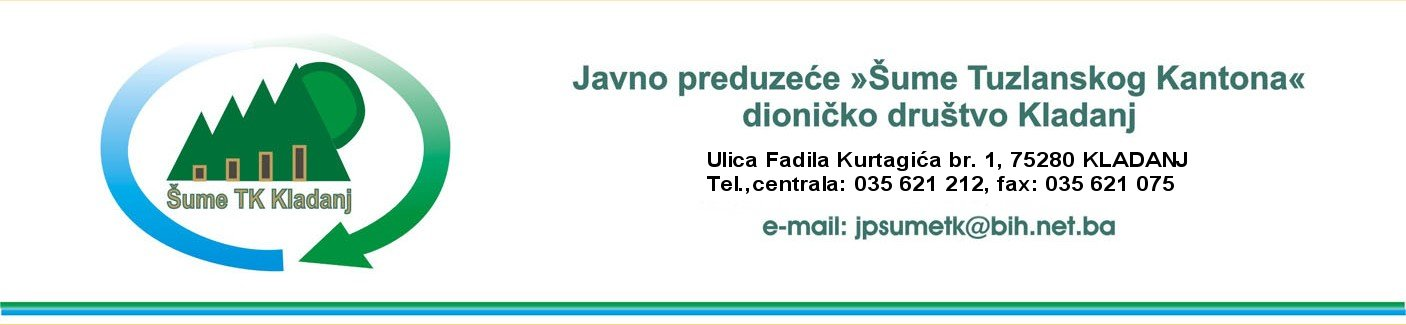 